 Week commencing      Week commencingWeek commencingInverclyde Primary School Lunch MenuAugust 2023 – June 2024All Pupils in Inverclyde Primary schools are entitled to choose a free meal from the menu provided.A complete meal will comprise of a Starter, Main meal option 1, 2, 3 or 4, and dessert when available. All meals are served with seasonal vegetables and/or salad, fresh fruit and a drink of milk or water.Medically prescribed dietary requirements can be catered for on request, please ask for a request form from your child’s school or your child’s dietician. Allergen information for our school lunch menu is available on the Inverclyde council website, on request from your child’s school and displayed within lunch halls.  School Catering Facility FeedbackInverclyde Council aim to provide a high quality catering service for all pupils. We welcome and encourage feedback in order for us to continually improve our services. You can submit feedback at School Catering Facility Feedback where you will find the School Catering Facility feedback form. Menus are subject to change in unforeseen circumstances.Inverclyde Council are proud to hold a Bronze Food for Life award. To find out more about what this means for your child’s school meals please visit: http://www.foodforlife.org.uk/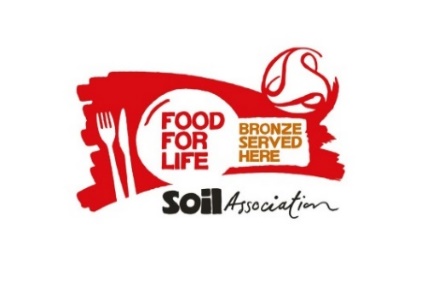 Week 1MondayTuesdayTuesdayWednesdayThursdayThursdayFridayOption 1(Red)Salmon bites with potato wedges Chicken meatballs in gravy with mash potato Chicken meatballs in gravy with mash potato Pasta Bolognaise with garlic breadChicken and vegetable pie with mash potatoChicken and vegetable pie with mash potatoGrilled pork sausage with chips Option 2(Blue)Tomato and Basil Pasta(v)Vegetarian sausages with mash potato(v) Vegetarian sausages with mash potato(v) Quorn Burrito wrap(v)Homemade cheese and tomato Pizza(v)Homemade cheese and tomato Pizza(v)Breaded Haddock with chips Option 3 (Yellow)Cheese Sandwich(v)Chicken RollChicken RollCheese sandwich(v)Chicken SandwichChicken SandwichCheese roll(v)Option 4 (Green)Baked Potato with Cheese(v) or Tuna MayoBaked Potato with Cheese(v) or Tuna MayoBaked Potato with Cheese(v) or Tuna MayoBaked Potato with Cheese(v) or Tuna MayoBaked Potato with Cheese(v) or Tuna MayoBaked Potato with Cheese(v) or Tuna MayoBaked Potato with Cheese(v) or Tuna MayoDessert Chocolate  ShortbreadSponge cakeAvailable Daily Homemade Soup, Fresh Seasonal Fruit, vegetables and SaladDrinks: Milk or Water Homemade Soup, Fresh Seasonal Fruit, vegetables and SaladDrinks: Milk or Water Homemade Soup, Fresh Seasonal Fruit, vegetables and SaladDrinks: Milk or Water Homemade Soup, Fresh Seasonal Fruit, vegetables and SaladDrinks: Milk or Water Homemade Soup, Fresh Seasonal Fruit, vegetables and SaladDrinks: Milk or Water Homemade Soup, Fresh Seasonal Fruit, vegetables and SaladDrinks: Milk or Water Homemade Soup, Fresh Seasonal Fruit, vegetables and SaladDrinks: Milk or Water Week 2MondayTuesdayWednesdayThursdayFridayOption 1(Red)Quorn Dippers(v)Turkey burger with potato wedges  Steak and sausage Pie with mash potato Chicken Curry with rice Omelette with chips (v)Option 2 (Blue)Tomato and Basil Pasta(v)Macaroni Cheese(v)Vegetable fingers with mash potato(v)Vegeball marinara sub(v)Battered pollock with chips Option 3(Yellow)Cheese Sandwich(v)Chicken RollCheese sandwich(v)Chicken SandwichCheese roll(v)Option 4 (Green)Baked Potato with Cheese(v) or Tuna MayoBaked Potato with Cheese(v) or Tuna MayoBaked Potato with Cheese(v) or Tuna MayoBaked Potato with Cheese(v) or Tuna MayoBaked Potato with Cheese(v) or Tuna MayoDessert Custard Cream Chocolate Sponge cakeAvailable daily Homemade Soup, Fresh Seasonal Fruit, vegetables and SaladDrinks: Milk or WaterHomemade Soup, Fresh Seasonal Fruit, vegetables and SaladDrinks: Milk or WaterHomemade Soup, Fresh Seasonal Fruit, vegetables and SaladDrinks: Milk or WaterHomemade Soup, Fresh Seasonal Fruit, vegetables and SaladDrinks: Milk or WaterHomemade Soup, Fresh Seasonal Fruit, vegetables and SaladDrinks: Milk or Water14th Aug 2321st Aug 23 11th Sept 232nd Oct 2323rd Oct 2313th Nov 234th Dec 238th Jan 2429th Jan 2419th Feb 2411th Mar 2422nd Apr 2413th May 243rd June 2424th June 2428th Aug 2318th Sept 239th Oct 2330th Oct 2320th Nov 2311th Dec 2315th Jan 245th Feb 2426th Feb 2418th Mar 2429th April 2420th May 2410th June 244th Sept 2325th Sept 236th Nov 2327th Nov 2318th Dec 2322nd  Jan 2412th Feb 244th Mar 2425th Mar 2415th April 246th May 2427th May 2417th June 24Week 3MondayTuesdayWednesdayThursdayFridayOption 1(Red) Fish fingers with mash potato wedges  Roast Turkey with roast potatoMince with mash potato Chicken Meatballs in tomato sauce with pastaBeef burger with chipsOption 2 (Blue)Tomato and Basil Pasta(v)Macaroni Cheese(v)Quorn Dippers with mash potato(v)Homemade cheese and tomato Pizza(v)Vegan sausage roll with chips(v)Option 3(Yellow)Cheese Sandwich(v)Chicken RollCheese sandwich(v)Chicken SandwichCheese roll(v)Option 4 (Green)Baked Potato with Cheese(v) or Tuna MayoBaked Potato with Cheese(v) or Tuna MayoBaked Potato with Cheese(v) or Tuna MayoBaked Potato with Cheese(v) or Tuna MayoBaked Potato with Cheese(v) or Tuna MayoDessertShortbread  Sponge cake   Available daily Homemade Soup, Fresh Seasonal Fruit, vegetables and SaladDrinks: Milk or WaterHomemade Soup, Fresh Seasonal Fruit, vegetables and SaladDrinks: Milk or WaterHomemade Soup, Fresh Seasonal Fruit, vegetables and SaladDrinks: Milk or WaterHomemade Soup, Fresh Seasonal Fruit, vegetables and SaladDrinks: Milk or WaterHomemade Soup, Fresh Seasonal Fruit, vegetables and SaladDrinks: Milk or Water